PROFIL FIRMY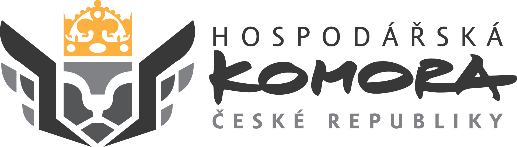 PROFIL FIRMYPROFIL FIRMYPROFIL FIRMYPROFIL FIRMYPROFIL FIRMYPROFIL FIRMYPROFIL FIRMYPROFIL FIRMYPROFIL FIRMYNÁZEV FIRMY:NÁZEV FIRMY:NÁZEV FIRMY:…………………………………………………………….……………………………………………………………...……..…………………………………………………………….……………………………………………………………...……..…………………………………………………………….……………………………………………………………...……..…………………………………………………………….……………………………………………………………...……..…………………………………………………………….……………………………………………………………...……..…………………………………………………………….……………………………………………………………...……..…………………………………………………………….……………………………………………………………...……..Adresa:………………………..………………...………………………..………………...………………………..………………...………………………..………………...Web:Web:………………………………..……..……………………………...………………………………..……..……………………………...………………………………..……..……………………………...Účastník:………………………..………………...………………………..………………...………………………..………………...………………………..………………...Pozice:Pozice:………………………………..……..……………………………...………………………………..……..……………………………...………………………………..……..……………………………...Telefon:………………………..………………...………………………..………………...………………………..………………...………………………..………………...E-mail:E-mail:………………………………..……..……………………………...………………………………..……..……………………………...………………………………..……..……………………………...Počet zaměstnanců:Počet zaměstnanců:………………………………………………Rok založení:Rok založení:………………………………………………Loňský obrat
(v mil. EUR):………………………Logo:Logo:Logo:Logo:Logo:Logo:Logo:Logo:Logo:Logo:Aktivity společnosti, produkty a služby:(rozsah max. 10 řádků)Aktivity společnosti, produkty a služby:(rozsah max. 10 řádků)Aktivity společnosti, produkty a služby:(rozsah max. 10 řádků)Aktivity společnosti, produkty a služby:(rozsah max. 10 řádků)Aktivity společnosti, produkty a služby:(rozsah max. 10 řádků)Aktivity společnosti, produkty a služby:(rozsah max. 10 řádků)Aktivity společnosti, produkty a služby:(rozsah max. 10 řádků)Aktivity společnosti, produkty a služby:(rozsah max. 10 řádků)Aktivity společnosti, produkty a služby:(rozsah max. 10 řádků)Aktivity společnosti, produkty a služby:(rozsah max. 10 řádků)V teritoriu hledáme:(distributory, zákazníky, partnery pro společné podniky, spolupráci (v čem), atd.)V teritoriu hledáme:(distributory, zákazníky, partnery pro společné podniky, spolupráci (v čem), atd.)V teritoriu hledáme:(distributory, zákazníky, partnery pro společné podniky, spolupráci (v čem), atd.)V teritoriu hledáme:(distributory, zákazníky, partnery pro společné podniky, spolupráci (v čem), atd.)V teritoriu hledáme:(distributory, zákazníky, partnery pro společné podniky, spolupráci (v čem), atd.)V teritoriu hledáme:(distributory, zákazníky, partnery pro společné podniky, spolupráci (v čem), atd.)V teritoriu hledáme:(distributory, zákazníky, partnery pro společné podniky, spolupráci (v čem), atd.)V teritoriu hledáme:(distributory, zákazníky, partnery pro společné podniky, spolupráci (v čem), atd.)V teritoriu hledáme:(distributory, zákazníky, partnery pro společné podniky, spolupráci (v čem), atd.)V teritoriu hledáme:(distributory, zákazníky, partnery pro společné podniky, spolupráci (v čem), atd.)Současní partneři v teritoriu:(Uveďte, zda máte v daném teritoriu již své partnery a máte-li zájem o jejich pozvání na setkání. Prosíme o uvedení celého jména kontaktní osoby a e-mailové adresy.)Současní partneři v teritoriu:(Uveďte, zda máte v daném teritoriu již své partnery a máte-li zájem o jejich pozvání na setkání. Prosíme o uvedení celého jména kontaktní osoby a e-mailové adresy.)Současní partneři v teritoriu:(Uveďte, zda máte v daném teritoriu již své partnery a máte-li zájem o jejich pozvání na setkání. Prosíme o uvedení celého jména kontaktní osoby a e-mailové adresy.)Současní partneři v teritoriu:(Uveďte, zda máte v daném teritoriu již své partnery a máte-li zájem o jejich pozvání na setkání. Prosíme o uvedení celého jména kontaktní osoby a e-mailové adresy.)Současní partneři v teritoriu:(Uveďte, zda máte v daném teritoriu již své partnery a máte-li zájem o jejich pozvání na setkání. Prosíme o uvedení celého jména kontaktní osoby a e-mailové adresy.)Současní partneři v teritoriu:(Uveďte, zda máte v daném teritoriu již své partnery a máte-li zájem o jejich pozvání na setkání. Prosíme o uvedení celého jména kontaktní osoby a e-mailové adresy.)Současní partneři v teritoriu:(Uveďte, zda máte v daném teritoriu již své partnery a máte-li zájem o jejich pozvání na setkání. Prosíme o uvedení celého jména kontaktní osoby a e-mailové adresy.)Současní partneři v teritoriu:(Uveďte, zda máte v daném teritoriu již své partnery a máte-li zájem o jejich pozvání na setkání. Prosíme o uvedení celého jména kontaktní osoby a e-mailové adresy.)Současní partneři v teritoriu:(Uveďte, zda máte v daném teritoriu již své partnery a máte-li zájem o jejich pozvání na setkání. Prosíme o uvedení celého jména kontaktní osoby a e-mailové adresy.)Současní partneři v teritoriu:(Uveďte, zda máte v daném teritoriu již své partnery a máte-li zájem o jejich pozvání na setkání. Prosíme o uvedení celého jména kontaktní osoby a e-mailové adresy.)Florentinum (recepce A), Na Florenci 2116/15, 110 00 Praha 1tel.: +420 266 721 379, e-mail: mullerova1@komora.cz, www.komora.czFlorentinum (recepce A), Na Florenci 2116/15, 110 00 Praha 1tel.: +420 266 721 379, e-mail: mullerova1@komora.cz, www.komora.czFlorentinum (recepce A), Na Florenci 2116/15, 110 00 Praha 1tel.: +420 266 721 379, e-mail: mullerova1@komora.cz, www.komora.czFlorentinum (recepce A), Na Florenci 2116/15, 110 00 Praha 1tel.: +420 266 721 379, e-mail: mullerova1@komora.cz, www.komora.czFlorentinum (recepce A), Na Florenci 2116/15, 110 00 Praha 1tel.: +420 266 721 379, e-mail: mullerova1@komora.cz, www.komora.czFlorentinum (recepce A), Na Florenci 2116/15, 110 00 Praha 1tel.: +420 266 721 379, e-mail: mullerova1@komora.cz, www.komora.czFlorentinum (recepce A), Na Florenci 2116/15, 110 00 Praha 1tel.: +420 266 721 379, e-mail: mullerova1@komora.cz, www.komora.czFlorentinum (recepce A), Na Florenci 2116/15, 110 00 Praha 1tel.: +420 266 721 379, e-mail: mullerova1@komora.cz, www.komora.czFlorentinum (recepce A), Na Florenci 2116/15, 110 00 Praha 1tel.: +420 266 721 379, e-mail: mullerova1@komora.cz, www.komora.czFlorentinum (recepce A), Na Florenci 2116/15, 110 00 Praha 1tel.: +420 266 721 379, e-mail: mullerova1@komora.cz, www.komora.cz